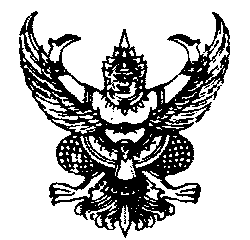 ประกาศเทศบาลตำบลท่าขอนยางว่าด้วยประมวลจริยธรรมของข้าราชการการเมืองท้องถิ่นฝ่ายสภาท้องถิ่นเทศบาลตำบลท่าขอนยาง พ.ศ. 2566*******************************************************************************ประมวลจริยธรรมนี้จัดทำขึ้นตามเจตนารมณ์ของรัฐธรรมนูญแห่งราชอาณาจักรไทย พุทธศักราช ๒๕60 มาตรา 76 โดยมีวัตถุประสงค์เพื่อ๑. เป็นเครื่องมือกำกับความประพฤติของข้าราชการการเมืองท้องถิ่นฝ่ายสภาท้องถิ่น
เทศบาลตำบลท่าขอนยาง ที่สร้างความโปร่งใส มีมาตรฐานในการปฏิบัติงานที่ชัดเจนและเป็นสากล 	๒. ยึดถือเป็นหลักการและแนวทางปฏิบัติอย่างสม่ำเสมอ และเป็นเครื่องมือ
การตรวจสอบการทำงานด้านต่างๆ ทั้งในระดับองค์กรและระดับบุคคล เพื่อให้การดำเนินงานเป็นไปตามหลักคุณธรรมจริยธรรมอย่างมีประสิทธิภาพและประสิทธิผล 	๓. ทำให้เกิดรูปแบบองค์กรอันเป็นที่ยอมรับ เพิ่มความน่าเชื่อถือ เกิดความมั่นใจ
แก่ผู้รับบริการและประชาชนทั่วไป ตลอดจนผู้มีส่วนได้เสีย 	๔. ให้เกิดพันธะผูกพันระหว่างองค์กรและบุคคลในทุกระดับ ให้ใช้อำนาจในขอบเขต สร้างระบบความรับผิดชอบต่อตนเอง ต่อผู้บังคับบัญชาหรือผู้ใต้บังคับบัญชา ต่อองค์กร ต่อประชาชน และต่อสังคม ตามลำดับ 	๕. ป้องกันการแสวงหาประโยชน์โดยมิชอบ และความขัดแย้งทางผลประโยชน์
ที่อาจเกิดขึ้น รวมทั้งเสริมสร้างความโปร่งใสในการปฏิบัติงาน 	ทั้งนี้ รวมถึงเพื่อใช้เป็นค่านิยมร่วมสำหรับองค์กรและบุคคล พึงยึดถือเป็นแนวทางปฏิบัติควบคู่ไปกับระเบียบและกฎข้อบังคับอื่นๆ อย่างทั่วถึงและมีประสิทธิภาพ  	ทั้งนี้  รวมถึงเพื่อใช้เป็นค่านิยมร่วมสำหรับองค์กรและข้าราชการทุกคน  พึงยึดถือเป็นแนวทางปฏิบัติควบคู่ไปกับระเบียบและกฎข้อบังคับอื่นๆ  อย่างทั่วถึงและมีประสิทธิภาพ อาศัยอำนาจตามความในมาตรา 6 วรรคสาม แห่งพระราชบัญญัติมาตรฐานทางจริยธรรม พ.ศ.2562 ระเบียบคณะกรรมการมาตรฐานทางจริยธรรม ว่าด้วยหลักเกณฑ์การจัดทำประมวลจริยธรรม ข้อกำหนดจริยธรรม และกระบวนการรักษาจริยธรรมของหน่วยงานแลเจ้าหน้าที่ของรัฐ พ.ศ.2563 ประกอบกับมติคณะกรรมการมาตรฐานทางจริยธรรม ในการประชุมครั้งที่ 2/2563 เมื่อวันที่ 29 กันยายน 2563 จึงกำหนดให้มีประมวลจริยธรรมผู้บริหารท้องถิ่นไว้ เพื่อเป็นหลักเกณฑ์ในการประพฤติปฏิบัติตน ดังต่อไปนี้หมวด ๑บททั่วไป 	ข้อ ๑ 	ประกาศฉบับนี้เรียกว่า “ประกาศเทศบาลตำบลท่าขอนยางว่าด้วยประมวลจริยธรรมของข้าราชการการเมืองท้องถิ่นฝ่ายสภาท้องถิ่นของเทศบาลตำบลท่าขอนยาง พ.ศ. ๒๕๖6” 	ข้อ ๒ 	ประกาศฉบับนี้ให้ใช้บังคับตั้งแต่  1 มีนาคม พ.ศ. ๒๕66 เป็นต้นไปข้อ ๓ 	ในประกาศฉบับนี้-2-“ประมวลจริยธรรม” หมายถึง ประมวลจริยธรรมของข้าราชการการเมืองท้องถิ่น
ฝ่ายสภาท้องถิ่นของเทศบาลตำบลท่าขอนยาง  	“ข้าราชการการเมืองท้องถิ่น” หมายถึง ข้าราชการการเมืองท้องถิ่นฝ่ายสภาท้องถิ่น(ประธานสภาฯ รองประธานสภาฯ เลขานุการสภาฯ สมาชิกสภาท้องถิ่น) รวมทั้งบุคคลที่ฝ่ายสภาท้องถิ่นแต่งตั้ง ตามที่บัญญัติไว้ในพระราชบัญญัติที่จัดตั้งองค์กรปกครองส่วนท้องถิ่นนั้น  	“คณะกรรมการจริยธรรม” หมายถึง คณะกรรมการจริยธรรมของข้าราชการการเมืองท้องถิ่นฝ่ายสภาท้องถิ่นเทศบาลตำบลท่าขอนยาง  	ข้อ ๔ ให้ ประธานสภาเทศบาลตำบลท่าขอนยางเป็นผู้รักษาการตามระเบียบนี้หมวด ๒มาตรฐานจริยธรรมส่วนที่ ๑มาตรฐานจริยธรรมอันเป็นค่านิยมหลักข้อ ๕ ข้าราชการการเมืองท้องถิ่นมีหน้าที่ดำเนินการให้เป็นไปตามกฎหมาย เพื่อรักษาประโยชน์ส่วนรวม เป็นกลางทางการเมือง อำนวยความสะดวกและให้บริการแก่ประชาชนตามหลัก
ธรรมาภิบาล โดยจะต้องยึดมั่นในมาตรฐานทางจริยธรรมอันเป็นค่านิยมหลัก ๙ ประการ ดังนี้		 	๑) การยึดมั่นในคุณธรรมและจริยธรรม 			๒) การมีจิตสำนึกที่ดี ซื่อสัตย์ และรับผิดชอบ			๓) การยึดถือประโยชน์ของประเทศชาติเหนือกว่าประโยชน์ส่วนตน และไม่มี ผลประโยชน์ทับซ้อน		 	๔) การยืนหยัดทำในสิ่งที่ถูกต้อง เป็นธรรม และถูกกฎหมาย 			๕) การให้บริการแก่ประชาชนด้วยความรวดเร็ว มีอัธยาศัย และไม่เลือกปฏิบัติ๖) การให้ข้อมูลข่าวสารแก่ประชาชนอย่างครบถ้วน ถูกต้อง และไม่บิดเบือนข้อเท็จจริง๗) การมุ่งผลสัมฤทธิ์ของงาน รักษามาตรฐาน มีคุณภาพ โปร่งใส และ ตรวจสอบได้๘) การยึดมั่นในระบอบประชาธิปไตยอันมีพระมหากษัตริย์ทรงเป็นประมุข๙) การยึดมั่นในหลักจรรยาวิชาชีพขององค์กร ส่วนที่ ๒มาตรฐานทางจริยธรรมของข้าราชการการเมืองท้องถิ่น		ข้อ  ๖  ข้าราชการการเมืองท้องถิ่นต้องจงรักภักดีต่อชาติ ศาสนา และพระมหากษัตริย์ตลอดจนเป็นแบบอย่างที่ดีในการเคารพและรักษาระบอบประชาธิปไตยอันมีพระมหากษัตริย์
ทรงเป็นประมุข		ข้อ  ๗  ข้าราชการการเมืองท้องถิ่นต้องเป็นแบบอย่างที่ดีในการรักษาไว้และปฏิบัติ
ตามซึ่งรัฐธรรมนูญแห่งราชอาณาจักรไทยทุกประการ	 	ข้อ  ๘  ข้าราชการการเมืองท้องถิ่นต้องเป็นแบบอย่างที่ดีในการเป็นพลเมืองดี เคารพและปฏิบัติตามกฎหมายอย่างเคร่งครัด-3-	 	ข้อ  ๙  ข้าราชการการเมืองท้องถิ่นต้องปฏิบัติตนอยู่ในกรอบจริยธรรม คุณธรรม
และศีลธรรม ทั้งโดยส่วนตัวและโดยหน้าที่รับผิดชอบต่อสาธารณชน ทั้งต้องวางตนให้เป็นที่เชื่อถือศรัทธา ของประชาชน		ข้อ  ๑๐ ข้าราชการการเมืองท้องถิ่นต้องเคารพสิทธิ เสรีภาพส่วนบุคคลของผู้อื่น
โดยไม่แสดงกิริยา หรือใช้วาจาอันไม่สุภาพ อาฆาตมาดร้าย หรือใส่ร้ายหรือเสียดสีบุคคลใด	 	ข้อ  ๑๑  ข้าราชการการเมืองท้องถิ่นต้องมีอุดมการณ์ในการทำงานเพื่อประเทศชาติ 
และต้องถือเอาผลประโยชน์ของประเทศชาติและประชาชนเป็นสิ่งสูงสุด	 	ข้อ  ๑๒  ข้าราชการการเมืองท้องถิ่นต้องรับใช้ประชาชนอย่างเต็มความสามารถ
ด้วยความรับผิดชอบ ซื่อสัตย์ สุจริต เสียสละ เป็นธรรม ไม่เลือกปฏิบัติ และปราศจากอคติ 		ข้อ  ๑๓ ข้าราชการการเมืองท้องถิ่นต้องสร้างจิตสำนึกให้ประชาชนในท้องถิ่นประพฤติตนเป็นพลเมืองที่ดี ร่วมกันพัฒนาชุมชนให้น่าอยู่คู่คุณธรรมและดูแลรักษาสภาพสิ่งแวดล้อมในพื้นที่รับผิดชอบ	 	ข้อ  ๑๔  ข้าราชการการเมืองท้องถิ่นต้องไม่ใช้หรือยินยอมให้ผู้อื่นใช้สถานะหรือตำแหน่งการเป็นข้าราชการการเมืองไปแสวงหาผลประโยชน์ที่มิควรได้โดยชอบด้วยกฎหมายสำหรับตนเองหรือผู้อื่น ไม่ว่าจะเป็นประโยชน์ในทางทรัพย์สินหรือไม่ก็ตาม	 	ข้อ  ๑๕  ข้าราชการการเมืองท้องถิ่นต้องไม่ใช้สถานะหรือตำแหน่งการเป็นข้าราชการการเมืองเข้าไปก้าวก่ายหรือแทรกแซงการบรรจุ แต่งตั้ง ย้าย โอน เลื่อนตำแหน่ง และเลื่อนขั้นเงินเดือน ของข้าราชการซึ่งมีตำแหน่งหรือเงินเดือนประจำและมิใช่ข้าราชการการเมือง พนักงาน หรือลูกจ้างของหน่วยราชการ หน่วยงานของรัฐ รัฐวิสาหกิจ กิจการที่รัฐถือหุ้นใหญ่ หรือราชการส่วนท้องถิ่น หรือให้บุคคลดังกล่าวพ้นจากตำแหน่ง ทั้งนี้เว้นแต่เป็นการปฏิบัติตามอำนาจหน้าที่ตามกฎหมาย 	 	ข้อ  ๑๖  ข้าราชการการเมืองท้องถิ่นต้องไม่ยินยอมให้คู่สมรส ญาติสนิท บุคคลในครอบครัวหรือ ผู้ใกล้ชิดก้าวก่าย  หรือแทรกแซงการปฏิบัติหน้าที่ของตนหรือของผู้อื่น  และต้องไม่ยินยอมให้ผู้อื่น      ใช้อำนาจหน้าที่ของตนโดยมิชอบ	 	ข้อ  ๑๗  ข้าราชการการเมืองท้องถิ่นต้องระมัดระวังมิให้การประกอบวิชาชีพ อาชีพ
หรือการงานอื่นใดของคู่สมรส ญาติสนิท หรือบุคคลในครอบครัวของตนที่มีลักษณะเป็นการกระทบกระเทือนต่อความเชื่อถือศรัทธาของประชาชนในการปฏิบัติหน้าที่ของตน		ข้อ  ๑๘  ข้าราชการการเมืองท้องถิ่นต้องรักษาความลับของทางราชการ เว้นแต่เป็นการปฏิบัติตามอำนาจหน้าที่ตามกฎหมาย		ข้อ  ๑๙  ข้าราชการการเมืองท้องถิ่นต้องยึดมั่นในกฎหมายและคำนึงถึงระบบคุณธรรมในการแต่งตั้งผู้สมควรดำรงตำแหน่งต่างๆ	 	ข้อ  ๒๐  ข้าราชการการเมืองท้องถิ่นเมื่อพ้นจากตำแหน่งแล้ว ต้องไม่นำข้อมูลข่าวสารอันเป็นความลับของทางราชการซึ่งตนได้มาในระหว่างอยู่ในตำแหน่งไปใช้เพื่อเกิดประโยชน์
แก่องค์กรเอกชน ทั้งนี้ ภายในกำหนดระยะเวลาสองปี นับจากวันที่พ้นจากตำแหน่ง 	 	ข้อ  ๒๑  ข้าราชการการเมืองท้องถิ่นต้องเปิดเผยข้อมูลการทุจริต การใช้อำนาจในทางที่ผิด การฉ้อฉล หลอกลวง หรือกระทำการอื่นใดที่ทำให้ราชการเสียหายต่อเจ้าหน้าที่ผู้รับผิดชอบ-4-	 	ข้อ  ๒๒  ข้าราชการการเมืองท้องถิ่นต้องไม่เรียกร้องของขวัญ ของกำนัล หรือประโยชน์อื่นใดจากบุคคลอื่น เพื่อประโยชน์ต่างๆ อันอาจเกิดจากการปฏิบัติหน้าที่ของตน และจะต้องดูแลให้คู่สมรส ญาติสนิท หรือบุคคลในครอบครัวของตนปฏิบัติเช่นเดียวกันด้วย	 	ข้อ  ๒๓  ข้าราชการการเมืองท้องถิ่นต้องปฏิบัติต่อองค์กรธุรกิจที่ติดต่อทำธุรกิจ
กับหน่วยงานของรัฐ ตามระเบียบ และขั้นตอนอย่างเท่าเทียมกัน โดยไม่เลือกปฏิบัติ	 	ข้อ  ๒๔  ข้าราชการการเมืองท้องถิ่นพึงพบปะเยี่ยมเยียนประชาชนอย่างสม่ำเสมอ 
เอาใจใส่ทุกข์สุข และรับฟังเรื่องราวร้องทุกข์ของประชาชน และรีบหาทางช่วยเหลืออย่างเร่งด่วน 
อย่างเท่าเทียมกัน โดยไม่เลือกปฏิบัติ	 	ข้อ  ๒๕  ข้าราชการการเมืองท้องถิ่นต้องไม่ใช้หรือบิดเบือนข้อมูลข่าวสารของราชการเพื่อให้เกิดความเข้าใจผิด หรือเพื่อผลประโยชน์สำหรับตนเองและผู้อื่น	 	ข้อ  ๒๖  ข้าราชการการเมืองท้องถิ่นต้องรักษาทรัพย์สินของทางราชการและใช้ทรัพย์สินของทางราชการให้เป็นไปตามวัตถุประสงค์นั้นๆ เท่านั้น	 	ข้อ  ๒๗  ข้าราชการการเมืองท้องถิ่นต้องไม่ประพฤติตนอันอาจก่อให้เกิดความเสื่อมเสียต่อเกียรติภูมิของชาติ		ข้อ  ๒๘ ข้าราชการการเมืองท้องถิ่นต้องไม่คบหาหรือให้การสนับสนุนแก่ผู้ประพฤติ
ผิดกฎหมาย  หรือผู้ที่มีความประพฤติในทางเสื่อมเสีย เช่น ผู้เปิดบ่อนการพนัน หรือผู้ที่ข้องเกี่ยวกับยาเสพติด อันอาจกระทบกระเทือนต่อความเชื่อถือศรัทธาของประชาชนในการปฏิบัติหน้าที่ของตน	 	ข้อ  ๒๙  ข้าราชการการเมืองท้องถิ่นต้องแสดงความรับผิดชอบตามควรแก่กรณีเมื่อปฏิบัติหน้าที่บกพร่องหรือปฏิบัติหน้าที่ผิดพลาดร้ายแรงหมวด ๓กลไกและระบบบังคับใช้ประมวลจริยธรรมส่วนที่ ๑กลไกการบังคับใช้ประมวลจริยธรรม 	ข้อ ๓๐ ให้ ประธานสภาเทศบาลตำบลท่าขอนยาง มีหน้าที่กำกับดูแลการให้มีการปฏิบัติตามประมวลจริยธรรมนี้อย่างทั่วถึงและเคร่งครัด โดยมีอำนาจหน้าที่ดังนี้ 		๑) ดำเนินการเผยแพร่ ปลูกฝัง ส่งเสริม ยกย่องข้าราชการการเมืองท้องถิ่น
ที่เป็นแบบอย่างที่ดีและติดตามสอดส่องการปฏิบัติตามประมวลจริยธรรมนี้อย่างสม่ำเสมอ		๒) ให้ความช่วยเหลือ ดูแล และคุ้มครองข้าราชการการเมืองท้องถิ่นซึ่งปฏิบัติตามประมวลจริยธรรมนี้อย่างตรงไปตรงมา มิให้ถูกกลั่นแกล้งหรือถูกใช้อำนาจโดยไม่เป็นธรรม 		๓) การดำเนินการต่อข้าราชการการเมืองท้องถิ่นที่อยู่ระหว่างถูกกล่าวหา
ว่าไม่ปฏิบัติตามประมวลจริยธรรมนี้ อันมีผลกระทบต่อสิทธิหน้าที่ของผู้นั้นจะกระทำมิได้ เว้นแต่จะได้รับความเห็นชอบจากคณะกรรมการจริยธรรมแล้ว 		๔) ดำเนินการอื่นตามที่กำหนดในประมวลจริยธรรมนี้ 	ข้อ ๓๑ ให้ประธานสภาเทศบาลตำบลท่าขอนยาง แต่งตั้งคณะกรรมการจริยธรรมของข้าราชการการเมืองท้องถิ่นฝ่ายสภาท้องถิ่นเทศบาลตำบลท่าขอนยาง ขึ้น เพื่อควบคุม กำกับให้มีการปฏิบัติตามประมวลจริยธรรมนี้  ประกอบด้วย-5-    		          ๑) ประธานสภาเทศบาลตำบลท่าขอนยาง เป็น ประธานคณะกรรมการจริยธรรม                               ๒) สมาชิกสภาท้องถิ่นที่สภาท้องถิ่นคัดเลือก จำนวน ๒ คน เป็น คณะกรรมการ 	          ๓) กรรมการผู้ทรงคุณวุฒิภายนอก จำนวน ๖ คน ที่ผู้กำกับดูแลตามพระราชบัญญัติจัดตั้งองค์กรปกครองส่วนท้องถิ่นนั้นๆ เป็นผู้เลือก เป็น คณะกรรมการ  ๔) หัวหน้าสำนักปลัดเทศบาล เป็นเลขานุการคณะกรรมการ ทั้งนี้ หัวหน้าสำนักปลัดเทศบาลดังกล่าวต้องไม่เคยถูกลงโทษทางวินัยมาก่อน หากเคยถูกลงโทษทางวินัยมาก่อนให้นายกเทศมนตรีตำบลท่าขอนยาง พิจารณาแต่งตั้งข้าราชการจากตำแหน่งในฝ่ายบริหาร  	ข้อ ๓๒ คณะกรรมการจริยธรรมมีอำนาจหน้าที่ ดังนี้		๑) ควบคุม กำกับ ส่งเสริมและให้คำแนะนำในการใช้บังคับประมวลจริยธรรมนี้ ในเทศบาลตำบลท่าขอนยาง 			๒) สอดส่องดูแลให้มีการปฏิบัติตามประมวลจริยธรรมในเทศบาลตำบลท่าขอนยางโดยอาจมีผู้ร้องขอหรือตามที่คณะกรรมการจริยธรรมเห็นเองก็ได้ 		 	๓) ขอความร่วมมือให้กระทรวง กรม หน่วยงานราชการ รัฐวิสาหกิจ หน่วยงานอื่นของรัฐ หรือห้างหุ้นส่วน บริษัท ชี้แจงข้อเท็จจริง ส่งเอกสารและหลักฐานที่เกี่ยวข้อง ส่งผู้แทน หรือบุคคล    ในสังกัดมาชี้แจงหรือให้ถ้อยคำเกี่ยวกับเรื่องที่สอบสวน 		 	๔) เรียกผู้ถูกกล่าวหา หรือข้าราชการของหน่วยงานนี้มาชี้แจง หรือให้ถ้อยคำหรือให้ส่งเอกสารและหลักฐานเกี่ยวกับเรื่องที่สอบสวน 		 	๕) พิจารณาวินิจฉัยชี้ขาดปัญหาอันเกิดจากการใช้บังคับประมวลจริยธรรมนี้ 		 		๖) ส่งเรื่องให้ผู้ตรวจการแผ่นดินพิจารณาวินิจฉัยในกรณีที่เห็นว่าเรื่องนั้นเป็นเรื่องสำคัญหรือมีผลกระทบในวงกว้างหลายองค์กรปกครองส่วนท้องถิ่น 		 	๗) ดำเนินการอื่นตามประมวลจริยธรรมนี้ หรือตามที่ผู้ตรวจการแผ่นดินมอบหมาย 	การประชุมคณะกรรมการจริยธรรมให้นำกฎหมายว่าด้วยวิธีปฏิบัติราชการทางปกครองมาใช้บังคับโดยอนุโลมส่วนที่ ๒ระบบบังคับใช้ประมวลจริยธรรม 	ข้อ ๓๓ กรณีมีการร้องเรียนหรือปรากฏเหตุว่ามีการปฏิบัติฝ่าฝืนประมวลจริยธรรม ให้
ประธานสภาเทศบาลตำบลท่าขอนยาง ส่งเรื่องให้คณะกรรมการจริยธรรม เป็นผู้รับผิดชอบพิจารณาดำเนินการ โดยจะต้องไต่สวนข้อเท็จจริงสืบสวนหาข้อเท็จจริง หรือสอบสวน การฝ่าฝืนจริยธรรมนี้ และให้มีคำวินิจฉัยโดยเร็ว และให้คณะกรรมการจริยธรรม ส่งผลคำวินิจฉัยประธานสภาเทศบาลตำบลท่าขอนยาง          กรณีมีการร้องเรียนหรือปรากฏเหตุว่า ประธานสภาเทศบาลตำบลท่าขอนยาง ปฏิบัติฝ่าฝืนประมวลจริยธรรมให้คณะกรรมการจริยธรรมที่เหลืออยู่เป็นผู้รับผิดชอบดำเนินการ และให้เลือกกันเองเป็นประธานคณะกรรมการ โดยจะต้องไต่สวนข้อเท็จจริง สืบสวนหาข้อเท็จจริง หรือสอบสวนการฝ่าฝืนจริยธรรมนี้ และให้มีคำวินิจฉัยโดยเร็ว และให้คณะกรรมการจริยธรรมส่งผลคำวินิจฉัยให้ผู้กำกับดูแลตามพระราชบัญญัติเทศบาล พ.ศ.2496 แก้ไขเพิ่มเติมถึง (ฉบับที่ 14) พ.ศ.2562 มีคำสั่งลงโทษผู้ฝ่าฝืนประมวลจริยธรรม 	ข้อ ๓๔ หากการดำเนินการไต่สวน สืบสวน สอบสวนตามข้อ ๓๓ แล้ว ไม่ปรากฏข้อเท็จจริงว่ามีการฝ่าฝืนประมวลจริยธรรมให้สั่งยุติเรื่อง แต่หากปรากฏข้อเท็จจริงว่าเป็นการฝ่าฝืนประมวลจริยธรรมให้สั่งลงโทษผู้ฝ่าฝืนตามข้อ ๓๗ -6- 		ข้อ ๓๕ การดำเนินการไต่สวน สืบสวน สอบสวนทางจริยธรรมและการลงโทษผู้ฝ่าฝืนตามส่วนที่ ๒ นี้ ให้นำแนวทางและวิธีการสอบสวนตามมาตรฐานทั่วไปเกี่ยวกับวินัย และการรักษาวินัย และการดำเนินการทางวินัยขององค์กรปกครองส่วนท้องถิ่น มาบังคับใช้โดยอนุโลม 	ข้อ ๓๖  คำวินิจฉัยของคณะกรรมการจริยธรรมให้ถือเป็นที่สุด เว้นแต่ 		๑) ปรากฏข้อเท็จจริงในภายหลังที่อาจทำให้ผลของคำวินิจฉัยนั้นเปลี่ยนแปลงไป		๒) กรณีผู้ถูกลงโทษตามข้อ ๓๗ เห็นว่าตนเองไม่ได้รับความเป็นธรรม 
ให้สามารถร้องเรียนต่อผู้ตรวจการแผ่นดินได้ภายใน ๓๐ วันนับแต่วันที่รับทราบคำสั่งการลงโทษหมวด ๔ขั้นตอนการลงโทษ 	ข้อ ๓๗ การปฏิบัติฝ่าฝืนประมวลจริยธรรมนี้ ให้ดำเนินการตามควรแก่กรณีเพื่อให้มีการแก้ไข หรือดำเนินการที่ถูกต้อง หรือตักเตือน หรือนำไปประกอบการพิจารณาในการเข้าสู่ตำแหน่ง การพ้นจากตำแหน่ง หรือการสั่งให้ผู้ฝ่าฝืนนั้นปรับปรุงตนเองหรือได้รับการพัฒนาแล้วแต่กรณี 	          ข้อ ๓๘ การปฏิบัติฝ่าฝืนประมวลจริยธรรมนี้ จะถือเป็นการฝ่าฝืนจริยธรรมร้ายแรงหรือไม่ ให้พิจารณาจากพฤติกรรมของผู้ฝ่าฝืน ความจงใจหรือเจตนา มูลเหตุจูงใจความสำคัญ และระดับตำแหน่ง
ตลอดจนหน้าที่ความรับผิดชอบของผู้ฝ่าฝืน อายุ ประวัติ และความประพฤติในอดีต สภาพแวดล้อมแห่งกรณี  ผลร้ายอันเกิดจากการฝ่าฝืนและเหตุอื่นอันควรนำมาประกอบการพิจารณา 	ข้อ ๓๙ ให้คณะกรรมการจริยธรรม ดำเนินการตามข้อ ๓๕ และส่งผลคำวินิจฉัยให้
ประธานสภาเทศบาลตำบลท่าขอนยาง หรือผู้กำกับดูแล ตามพระราชบัญญัติจัดตั้งองค์กรปกครองส่วนท้องถิ่นนั้นๆ แล้วแต่กรณีมีคำสั่งลงโทษผู้ฝ่าฝืนประมวลจริยธรรมนี้ตามคำวินิจฉัยของคณะกรรมการจริยธรรม และเมื่อมีคำสั่งลงโทษแล้วให้ประธานสภาเทศบาลตำบลท่าขอนยาง หรือผู้กำกับดูแลตามพระราชบัญญัติเทศบาล พ.ศ.2496 แก้ไขเพิ่มเติมถึง (ฉบับที่ 14) พ.ศ.2562 แจ้งคณะกรรมการจริยธรรม เพื่อรายงานให้ผู้ตรวจการแผ่นดินทราบต่อไป		ข้อ ๔๐ กรณีเกิดปัญหาในการปฏิบัติตามระเบียบนี้ ให้ผู้ตรวจการแผ่นดินเป็นผู้วินิจฉัย
ชี้ขาด 		ข้อ ๔๑ ให้คณะกรรมการจริยธรรม พิจารณาปรับปรุงแก้ไขประมวลจริยธรรมให้มีความ
เหมาะสม โดยจัดให้มีการประเมินการปฏิบัติตามประมวลจริยธรรมนี้ทุกๆ ๑ ปี  หรือให้ดำเนินการปรับปรุงแก้ไขประมวลจริยธรรมให้มีความเหมาะสมตามคำแนะนำของผู้ตรวจการแผ่นดินต่อไป 	จึงประกาศให้ทราบโดยทั่วกันประกาศ  ณ   วันที่  1  มีนาคม พ.ศ. 2566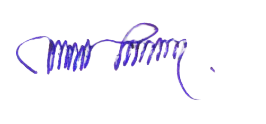 					         (นายถาวร  อาจนนลา)					ประธานสภาเทศบาลตำบลท่าขอนยาง